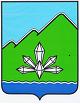 АДМИНИСТРАЦИЯ ДАЛЬНЕГОРСКОГО ГОРОДСКОГО ОКРУГАПРИМОРСКОГО КРАЯПОСТАНОВЛЕНИЕ09 октября 2015 г.                         г. Дальнегорск			№   564-паОб утверждении муниципальной                                                                          программы «Противодействие коррупции                                                                            в Дальнегорском городском округе на 2015 – 2016 годы»В целях создания комплекса правовых, экономических, образовательных, воспитательных, организационных мероприятий, направленных на противодействие коррупции в Дальнегорском городском округе, руководствуясь Федеральным законом от 25.12.2008 № 273-ФЗ «О противодействии коррупции», Законом Приморского края от 10.03.2009 № 387-КЗ «О противодействии коррупции в Приморском крае», Уставом Дальнегорского городского округа, администрация Дальнегорского городского округаПОСТАНОВЛЯЕТ:Утвердить муниципальную программу «Противодействие коррупции в Дальнегорском городском округе на 2015 – 2016 годы» (прилагается). Настоящее постановление подлежит опубликованию в газете «Трудовое слово» и размещению на официальном сайте Дальнегорского городского округа. Контроль за исполнением настоящего постановления возложить на первого заместителя главы администрации Дальнегорского городского                                                округа. Глава Дальнегорскогогородского округа                                                                                            И.В.Сахута